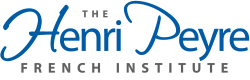 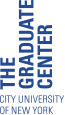 Séminaire « Impunité, Responsabilité et Citoyenneté »Un séminaire interdisciplinaire organisé par l’Institut français Henri Peyre
The HPFI / Graduate Center, CUNY / 365 Fifth Avenue / New York, NY 10016 Période : 2014-2016Présentation Ce séminaire organisé par l'Institut français Henri Peyre fait écho à une préoccupation persistante mais néanmoins latente dans la communauté haïtienne et chez les haïtianistes, celle de la récurrence et de l'institutionnalisation de fait d'une impunité de règle en Haïti. De l'assassinat de Dessalines, premier chef d'état haïtien, père et héros de la révolution et de l'indépendance haïtiennes n'ayant fait, même pour la forme, l'objet d'une enquête judiciaire requise, à l'incapacité de la nation de poursuivre en justice un dictateur pour des crimes publiquement attestés et hautement prouvables, en passant par l'acceptation tacite de zones d'ombre élucidables comme de l'absence de toute investigation véritable dans l'assassinat de personnalités emblématiques telles l'écrivain Jacques Stephen Alexis, le journaliste Jean Dominique pour ne citer qu'eux des plus notoires, voilà de toute évidence des faits saillants consacrant sur plus de deux siècles cette impunité pour le moins proverbiale. Des artistes, écrivains, auteurs et chercheurs sont invités à entamer une discussion sur les tenants historiques de cette impunité, sur son implication sur les concepts de responsabilité d'état et de responsabilité civique dans le contexte haïtien, sur son incidence sur le vécu et le discours communs et de tenter ainsi la corrélation entre des épisodes apparemment isolés historiquement et la constitution du tissu social haïtien.Lien internethttp://www.henripeyrefrenchinstitute.org/events-programs/2014/impunity/index.phpConception, organisation et animation Jasmine Narcisse  Membre du Conseil d’administration de l’Institut Français Henri Peyre, CUNY Doctorante finissante au Graduate Center, CUNYhttp://www.jasminenarcisse.com/Activités 14  novembre 2014 : Impunité et perte de mémoireIntervenant : Alrich Nicolashttp://www.henripeyrefrenchinstitute.org/events-programs/speakers/details.php?i=420 octobre 2014 :  The Travesty of JusticeIntervenante : Michèle D. Pierre-Louis http://www.henripeyrefrenchinstitute.org/events-programs/speakers/details.php?i=122 mai 2014 : Haïti : Hors-la-loiIntervenant : Laennec Hurbon http://www.henripeyrefrenchinstitute.org/events-programs/speakers/details.php?i=94 avril 2014 :  Haiti Impunity: A Visual AccountIntervenant : Frantz Voltaire http://www.henripeyrefrenchinstitute.org/events-programs/speakers/details.php?i=512 mars 2014 : Rendre compte. Demander comptesIntervenants : Michèle Montas http://www.henripeyrefrenchinstitute.org/events-programs/speakers/details.php?i=2J-P Richard Narcisse http://www.henripeyrefrenchinstitute.org/events-programs/speakers/details.php?i=3